CURRICULUM VITAEDATE GENERALE Nume si prenume: BRAN ( BELIBOU) IULIA- CODRUTA Locul si data nasterii: Suceava, 02.07.1981 Stare civila: casatorita Adresa: str. Corneliu Coposu nr.6 bloc 40, ap.7, Suceava Date contact: tel. 0745064950, mail: codrutabeli@yahoo.comLOC DE MUNCA ACTUAL medic primar reumatologie, Spital Judetean “Sf. Ioan cel Nou” Suceava- concurs iunie 2016 sef lucrari Semiologie, Farmacologie Clinica, Imunologie- Facultatea de asistenta medicala generala - Universitatea” Stefan cel Mare”SuceavaEXPERIENTA PROFESIONALA 2020 sef de lucrari Semiologie, Farmacologie Clinica, Imunologie- Facultatea de asistente medicale- Universitatea” Stefan cel Mare”Suceava 2019  medic primar reumatologie (OMS 1270/14.08.2019)  2015 cercetator stiintific ( examen 7-8 sep. 2015) 2014  medic specialist reumatologie  (20036/06.01.2014) 2013  doctor in medicina cu teza “Ateroscleroza accelerata in lupusul eritematossistemic” (6508/19.12.2012) Conducator stiintific: Prof. Univ. Dr. Rodica Chirieac 2009-2013 medic rezident reumatologie, asistent cercetare 2008 master “Boli cu determinism imun” (G/0059491) 2007-2008 medic rezident medicina de familie 2006 licentiata (Y 0083489) UMF “Gr.T.Popa” Iasi, Facultatea de Medicina Generala 2000 diploȘef lucrări dr. IULIA CODRUȚA BRAN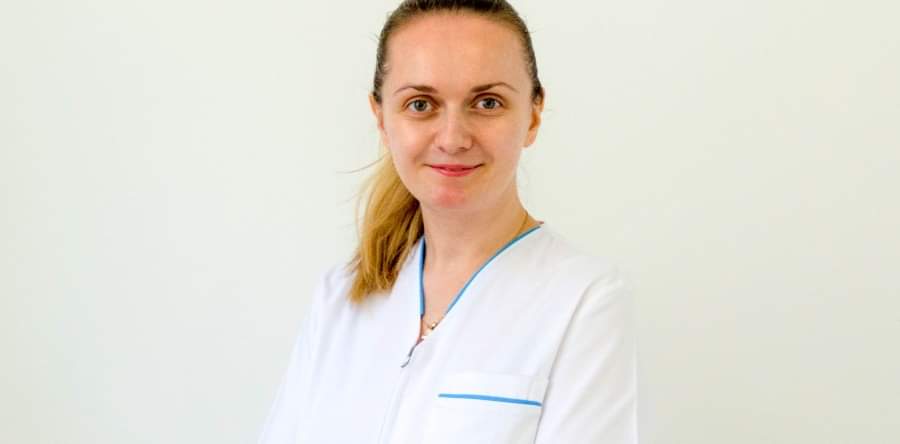 Medic primar reumatologie-șef lucrări Semiologie, Farmacologie Clinică, Imunologie în cadrul Departamentului de Sănătate și Dezvoltare Umană,  Universitatea” Stefan cel Mare”, Suceava - medic primar reumatologie- Spitalul Județean “Sf. Ioan cel Nou” Suceava-  concurs iunie 2016EXPERIENTA PROFESIONALA 2020 sef de lucrari Semiologie, Farmacologie Clinica, Imunologie în cadrul Departamentului de Sănătate și Dezvoltare Umană - Universitatea” Stefan cel Mare”Suceava 2019  medic primar reumatologie (OMS 1270/14.08.2019)  2015 cercetator stiintific ( examen 7-8 sep. 2015) 2014  medic specialist reumatologie  (20036/06.01.2014) 2013  doctor in medicina cu teza “Ateroscleroza accelerata in lupusul eritematossistemic” (6508/19.12.2012) Conducator stiintific: Prof. Univ. Dr. Rodica  Chirieac 2009-2013 medic rezident reumatologie, asistent cercetare 2008 master “Boli cu determinism imun” (G/0059491) 2007-2008 medic rezident medicina de familie 2006 licentiata (Y 0083489) UMF “Gr.T.Popa” Iasi, Facultatea de Medicina Generala 2000 diploma bacalaureat (S0030909)I DE FORMARE MEDICALA (NATIONALE, INTERNATIONALE) SI SPECIALIZARI Mai 2018- Sarcina si patologia reumatica- curs al Societatii Romane de Reumatologie Feb 2018 - Manifestari extraarticulare si comorbiditati in bolile inflamatorii reumatice- curs al Societatii Romane de Reumatologi Oct 2017 Curs precongres –Medicamente antireumatice de la mecanisme patogenice la eficacitate si siguranta clinica in cadrul Congresului National de Reumatologie Ian 2017- Guta- la granita dintre specialitati- curs al Societatii Romane de Reumatologie Sep 2015 Curs precongres –Artrita precoce in cadrul Congresului National de Reumatologie Iul 2015  Masterclass sclerodermie ulcere digitale- EUSTAR, Bucuresti Iul 2014 EULAR Epidemiology Course,  Berlin, GermaniaApr 2014 curs Wiley, IasiNov 2013 EULAR Postgraduate Course, Praga, CehiaMai 2009  Curs de osteoporoză  cu certificare în osteodensitometrie organizat de Fundaţia Română de Osteoartrologie OsArt sub egida International Osteoporosis Foundation , Brasov 6-28 Feb 2009  Evaluare si monitorizare in bolile reumatismale inflamatorii cronice UMF “Gr.T.Popa” Iaşi1Feb-1 Mar 2009 Spondilartrite seronegative:diagnostic, tratament, criterii de evaluare UMF “Gr.T.Popa” Iaşi GCP training: Investigators’ Meeting 2009 Bucuresti  , Timişoara, Praga , 2010 Bucureşti, Paris2011 Roma, Lisabona, Bucureşti, 2013 Istanbul, 2015 Barcelona GCP Training for Investigators”   Roche, Bucureşti, 17 mar 2011 Introduction to Clinical Research and ICH GCP for Investigators, Quintiles, Bucureşti, 09 mar2011 “Basics on Good Clinical Practice for Investigators“ VERUM symposia, marCURSURI DE FORMARE MEDICALA (NATIONALE, INTERNATIONALE) SI SPECIALIZARI Mai 2018- Sarcina si patologia reumatica- curs al Societatii Romane de Reumatologie Feb 2018 - Manifestari extraarticulare si comorbiditati in bolile inflamatorii reumatice- curs al Societatii Romane de Reumatologi Oct 2017 Curs precongres –Medicamente antireumatice de la mecanisme patogenice la eficacitate si siguranta clinica in cadrul Congresului National de Reumatologie Ian 2017- Guta- la granita dintre specialitati- curs al Societatii Romane de Reumatologie Sep 2015 Curs precongres –Artrita precoce in cadrul Congresului National de Reumatologie Iul 2015  Masterclass sclerodermie ulcere digitale- EUSTAR, Bucuresti Iul 2014 EULAR Epidemiology Course,  Berlin, GermaniaApr 2014 curs Wiley, IasiNov 2013 EULAR Postgraduate Course, Praga, CehiaMai 2009  Curs de osteoporoză  cu certificare în osteodensitometrie organizat de Fundaţia Română de Osteoartrologie OsArt sub egida International Osteoporosis Foundation , Brasov 6-28 Feb 2009  Evaluare si monitorizare in bolile reumatismale inflamatorii cronice UMF “Gr.T.Popa” Iaşi1Feb-1 Mar 2009 Spondilartrite seronegative:diagnostic, tratament, criterii de evaluare UMF “Gr.T.Popa” Iaşi GCP training: Investigators’ Meeting 2009 Bucuresti  , Timişoara, Praga , 2010 Bucureşti, Paris2011 Roma, Lisabona, Bucureşti, 2013 Istanbul, 2015 Barcelona GCP Training for Investigators”   Roche, Bucureşti, 17 mar 2011 Introduction to Clinical Research and ICH GCP for Investigators, Quintiles, Bucureşti, 09 mar2011 “Basics on Good Clinical Practice for Investigators“ VERUM symposia, marCURSURI DE FORMARE MEDICALA (NATIONALE, INTERNATIONALE) SI SPECIALIZARI Mai 2018- Sarcina si patologia reumatica- curs al Societatii Romane de Reumatologie Feb 2018 - Manifestari extraarticulare si comorbiditati in bolile inflamatorii reumatice- curs al Societatii Romane de Reumatologi Oct 2017 Curs precongres –Medicamente antireumatice de la mecanisme patogenice la eficacitate si siguranta clinica in cadrul Congresului National de Reumatologie Ian 2017- Guta- la granita dintre specialitati- curs al Societatii Romane de Reumatologie Sep 2015 Curs precongres –Artrita precoce in cadrul Congresului National de Reumatologie Iul 2015  Masterclass sclerodermie ulcere digitale- EUSTAR, Bucuresti Iul 2014 EULAR Epidemiology Course,  Berlin, GermaniaApr 2014 curs Wiley, IasiNov 2013 EULAR Postgraduate Course, Praga, CehiaMai 2009  Curs de osteoporoză  cu certificare în osteodensitometrie organizat de Fundaţia Română de Osteoartrologie OsArt sub egida International Osteoporosis Foundation , Brasov 6-28 Feb 2009  Evaluare si monitorizare in bolile reumatismale inflamatorii cronice UMF “Gr.T.Popa” Iaşi1Feb-1 Mar 2009 Spondilartrite seronegative:diagnostic, tratament, criterii de evaluare UMF “Gr.T.Popa” Iaşi GCP training: Investigators’ Meeting 2009 Bucuresti  , Timişoara, Praga , 2010 Bucureşti, Paris2011 Roma, Lisabona, Bucureşti, 2013 Istanbul, 2015 Barcelona GCP Training for Investigators”   Roche, Bucureşti, 17 mar 2011 Introduction to Clinical Research and ICH GCP for Investigators, Quintiles, Bucureşti, 09 mar2011 “Basics on Good Clinical Practice for Investigators“ VERUM symposia, marCURSURI DE FORMARE MEDICALA (NATIONALE, INTERNATIONALE) SI SPECIALIZARI Mai 2018- Sarcina si patologia reumatica- curs al Societatii Romane de Reumatologie Feb 2018 - Manifestari extraarticulare si comorbiditati in bolile inflamatorii reumatice- curs al Societatii Romane de Reumatologi Oct 2017 Curs precongres –Medicamente antireumatice de la mecanisme patogenice la eficacitate si siguranta clinica in cadrul Congresului National de Reumatologie Ian 2017- Guta- la granita dintre specialitati- curs al Societatii Romane de Reumatologie Sep 2015 Curs precongres –Artrita precoce in cadrul Congresului National de Reumatologie Iul 2015  Masterclass sclerodermie ulcere digitale- EUSTAR, Bucuresti Iul 2014 EULAR Epidemiology Course,  Berlin, GermaniaApr 2014 curs Wiley, IasiNov 2013 EULAR Postgraduate Course, Praga, CehiaMai 2009  Curs de osteoporoză  cu certificare în osteodensitometrie organizat de Fundaţia Română de Osteoartrologie OsArt sub egida International Osteoporosis Foundation , Brasov 6-28 Feb 2009  Evaluare si monitorizare in bolile reumatismale inflamatorii cronice UMF “Gr.T.Popa” Iaşi1Feb-1 Mar 2009 Spondilartrite seronegative:diagnostic, tratament, criterii de evaluare UMF “Gr.T.Popa” Iaşi GCP training: Investigators’ Meeting 2009 Bucuresti  , Timişoara, Praga , 2010 Bucureşti, Paris2011 Roma, Lisabona, Bucureşti, 2013 Istanbul, 2015 Barcelona GCP Training for Investigators”   Roche, Bucureşti, 17 mar 2011 Introduction to Clinical Research and ICH GCP for Investigators, Quintiles, Bucureşti, 09 mar2011 “Basics on Good Clinical Practice for Investigators“ VERUM symposia, marCURSURI DE FORMARE MEDICALA (NATIONALE,  INTERNATIONALE) SI SPECIALIZARI Mai 2018- Sarcina si patologia reumatica- curs al Societatii Romane de Reumatologie Feb 2018 - Manifestari extraarticulare si comorbiditati in bolile inflamatorii reumatice- curs al Societatii Romane de Reumatologie Oct 2017 Curs precongres –Medicamente antireumatice de la mecanisme patogenice la eficacitate si siguranta clinica in cadrul Congresului National de Reumatologie Ian 2017- Guta- la granita dintre specialitati- curs al Societatii Romane de Reumatologie Sep 2015 Curs precongres –Artrita precoce in cadrul Congresului National de Reumatologie Iul 2015  Masterclass sclerodermie ulcere digitale- EUSTAR, Bucuresti Iul 2014 EULAR Epidemiology Course,  Berlin, Germania Apr 2014 curs Wiley, Iasi Nov 2013 EULAR Postgraduate Course, Praga, Cehia Mai 2009  Curs de osteoporoză  cu certificare în osteodensitometrie organizat de Fundaţia Română de Osteoartrologie OsArt sub egida International Osteoporosis Foundation , Brasov  6-28 Feb 2009  Evaluare si monitorizare in bolile reumatismale inflamatorii cronice UMF “Gr.T.Popa” Iaşi 1 Feb-1 Mar 2009 Spondilartrite seronegative: diagnostic, tratament, criterii de evaluare UMF “Gr.T.Popa” Iaşi GCP training: Investigators’ Meeting 2009 Bucuresti  , Timişoara, Praga , 2010 Bucureşti, Paris2011 Roma, Lisabona, Bucureşti, 2013 Istanbul, 2015 Barcelona GCP Training for Investigators” Roche, Bucureşti, 17 mar 2011 Introduction to Clinical Research and ICH GCP for Investigators, Quintiles, Bucureşti, 09 mar2011 “Basics on Good Clinical Practice for Investigators“VERUM symposia, mar 2009